Họ và tên : ..........................................................................................…Lớp: 1 PHIẾU HỌC TẬP MÔN TOÁN LỚP 1 (Tuần 23)Bài : Vẽ đoạn thẳng có độ dài cho trướcA.Trắc nghiệm: Khoanh vào chữ cái trước ý trả lời đúng Câu 1. Cách đặt thước nào đúng :A . 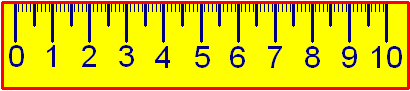 B . C . Câu 2. Cách ghi nào đúng:Đoạn thẳng PQ dài 4cmA.        P                          Q                                                 4cmB.        P                           QC.                                                            4cmCâu 3. Cách vẽ nào đúng: Hãy vẽ đoạn thẳng AB dài 5cm, đoạn thẳng BC dài 2cm để được đoạn thẳng AC dài 7cm.A.  A                                   B      B             C     A                                                  C                    5cm                                 2cm                             7cm B . A                                    B                                    5cm                     2cm       CC.  A                                   B             C                    5cm                      2cmTự luận:Câu 1. Vẽ đoạn thẳng MN dài 3cm, rồi vẽ tiếp đoạn thẳng NP dài 5cm để có đoạn thẳng MP dài 8cm.……………………………………………………………………………………Họ và tên : ..........................................................................................…        Lớp: 1 PHIẾU HỌC TẬP MÔN TOÁN (Tuần 23)Bài : Vẽ đoạn thẳng có độ dài cho trướcA.Trắc nghiệm: Khoanh vào chữ cái trước ý trả lời đúng Câu 1. Cách đặt thước nào đúng :A . B . C . Câu 2. Cách ghi nào đúng: Đoạn thẳng PQ dài 4cmA.        P                          Q                                                 4cmB.        P                           QC.                                                            4cmCâu 3. Cách vẽ nào đúng:Hãy vẽ đoạn thẳng AB dài 5cm, đoạn thẳng BC dài 2cm để được đoạn thẳng AC dài 7cm.A.  A                                   B      B             C     A                                                  C                    5cm                                 2cm                             7cm B . A                                    B                                    5cm                     2cm       CC.  A                                   B             C                    5cm                      2cmTự luận:Câu 1. Vẽ đoạn thẳng MN dài 3cm, rồi vẽ tiếp đoạn thẳng NP dài 5cm để có đoạn thẳng MP dài 8cm.                M                    N                                P                         3cm                        5cm